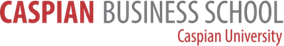 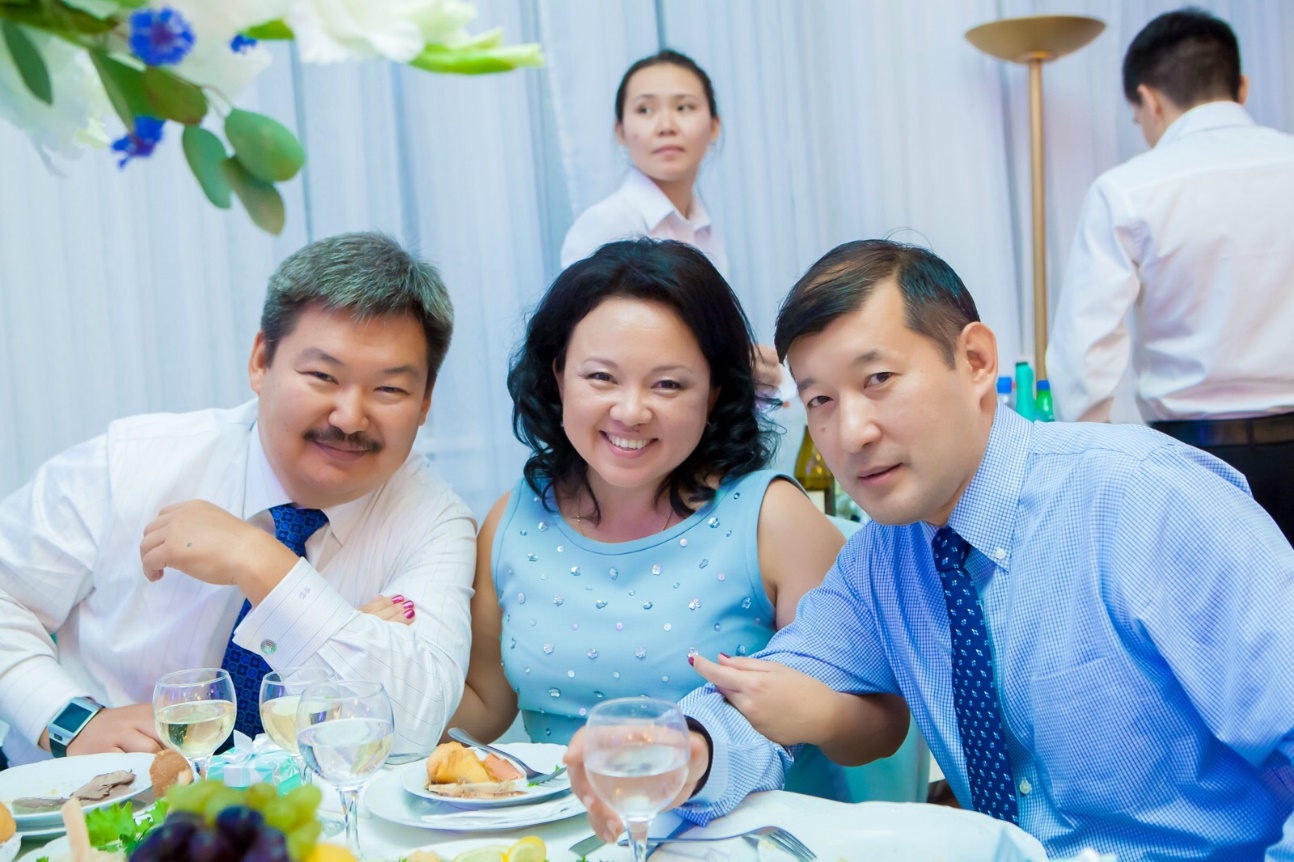 1Ф.И.О., дата рожденияДорджиев Валерий Федорович 30 июля 1963г3Если преподаватель представлен на сайте своего университета, укажите этоСсылка на сайт университета4Должность (укажите полную или неполную занятость, при неполной занятостиБизнес-тренер5укажите род основной деятельности и время (в процентах), затрачиваемое на неё)Бизнес-тренер100%6Какой ВУЗ, по какой специальности и когда окончил. Ученая степень, звание2005 – 2008	Международная Академия Бизнеса (МАБ), Алматы, и Академия Народного Хозяйства при Правительстве Российской Федерации (АНХ), Москва. Доктор делового администрирования (DBA-Program)1993 – 1995	Казахстанский Институт Менеджмента, Экономики и Прогнозирования (КИМЭП), Алматы. Магистр делового администрирования (MBA-Program)1984 – 1990	Московский Архитектурный Институт (МАРХИ), Москва. Архитектор (Диплом с отличием)7Работа в подразделении, включая даты приёма на работу и занимаемые должности8Работа в других подразделениях и организациях (указать даты и занимаемые   должности)Алматинский технологический университет 01.09.2019г., преподаватель.КГУ «Гимназия №15» 03.10.2020-01.09.2022г. учитель.9Основные научные интересы-10Основные публикации за последние 5 лет-11Членство в научных и профессиональных обществахЧлен Палаты Аудиторов Республики Казахстан12Награды и присуждённые премииКвалификационное свидетельство аудитора Республики Казахстан №0000359, 21.02.98г.13Предметы и курсы, читаемые в текущем учебном году (по семестрам), количество  часов лекций в неделю, семинарских и лабораторных занятийОсновы менеджментаБизнес менеджмент14Другие обязанности, выполняемые в течение учебного года, количество часов в неделю. Отметьте, оплачиваются ли они дополнительно-15Повышение квалификации-